ОБЩИЕ СВЕДЕНИЯ Учебная дисциплина «История русской литературы» включена в обязательную часть Блока 1 (3 семестр).Курсовая работа/Курсовой проект – не предусмотреныФорма промежуточной аттестации: ЭкзаменМесто учебной дисциплины в структуре ОПОПУчебная дисциплина «История русской литературы» относится к части, формируемой участниками образовательных отношений, и является обязательной дисциплиной.Результаты обучения по учебной дисциплине используются при прохождении всех видов практик, предусмотренных ОПОП и выполнении ВКР.ЦЕЛИ И ПЛАНИРУЕМЫЕ РЕЗУЛЬТАТЫ ОБУЧЕНИЯ ПО ДИСЦИПЛИНЕ Целями изучения дисциплины «История русской литературы» являются:Целями освоения дисциплины «История русской литературы» являются:формирование у обучающихся компетенции(-й), установленной(-ых) образовательной программой в соответствии с ФГОС ВО по данной дисциплине.подготовка учащихся к эффективному межкультурному и международному общению; подготовка к профессиональной деятельности в условиях межкультурной интеграции;Результатом обучения по учебной дисциплине является овладение обучающимися знаниями, умениями, навыками и опытом деятельности, характеризующими процесс формирования компетенций и обеспечивающими достижение планируемых результатов освоения учебной дисциплиныФормируемые компетенции, индикаторы достижения компетенций, соотнесённые с планируемыми результатами обучения по дисциплине:СТРУКТУРА И СОДЕРЖАНИЕ УЧЕБНОЙ ДИСЦИПЛИНЫ/МОДУЛЯОбщая трудоёмкость учебной дисциплины по учебному плану составляет:Структура учебной дисциплины для обучающихся по видам занятийСтруктура учебной дисциплины для обучающихся по разделам и темам дисциплины: (очная форма обучения)Краткое содержание учебной дисциплины Организация самостоятельной работы обучающихсяСамостоятельная работа студента – обязательная часть образовательного процесса, направленная на развитие готовности к профессиональному и личностному самообразованию, на проектирование дальнейшего образовательного маршрута и профессиональной карьеры.Самостоятельная работа обучающихся по дисциплине организована как совокупность аудиторных и внеаудиторных занятий и работ, обеспечивающих успешное освоение дисциплины. Аудиторная самостоятельная работа обучающихся по дисциплине выполняется на учебных занятиях под руководством преподавателя и по его заданию. Аудиторная самостоятельная работа обучающихся входит в общий объем времени, отведенного учебным планом на аудиторную работу, и регламентируется расписанием учебных занятий. Внеаудиторная самостоятельная работа обучающихся – планируемая учебная, научно-исследовательская, практическая работа обучающихся, выполняемая во внеаудиторное время по заданию и при методическом руководстве преподавателя, но без его непосредственного участия, расписанием учебных занятий не регламентируется.Внеаудиторная самостоятельная работа обучающихся включает в себя:подготовку к лекциям и практическим занятиям, зачету;изучение специальной литературы;изучение разделов/тем, не выносимых на лекции и практические занятия самостоятельно;выполнение домашних заданий;подготовка к практическим занятиям;подготовка доклада.  Самостоятельная работа обучающихся с участием преподавателя в форме иной контактной работы предусматривает групповую и (или) индивидуальную работу с обучающимися и включает в себя:проведение индивидуальных и групповых консультаций по отдельным темам/разделам дисциплины;проведение консультаций перед зачетом, консультации по организации самостоятельного изучения отдельных разделов/тем, базовых понятий учебных дисциплин бакалавриата, которые формировали УК, в целях обеспечения преемственности образования.Применение электронного обучения, дистанционных образовательных технологийПри реализации программы учебной дисциплины возможно применение электронного обучения и дистанционных образовательных технологий.Реализация программы учебной дисциплины с применением электронного обучения и дистанционных образовательных технологий регламентируется действующими локальными актами университета.Применяются следующий вариант реализации программы с использованием ЭО и ДОТВ электронную образовательную среду, по необходимости, могут быть перенесены отдельные виды учебной деятельности:РЕЗУЛЬТАТЫ ОБУЧЕНИЯ ПО ДИСЦИПЛИНЕ. КРИТЕРИИ ОЦЕНКИ УРОВНЯ СФОРМИРОВАННОСТИ КОМПЕТЕНЦИЙ, СИСТЕМА И ШКАЛА ОЦЕНИВАНИЯСоотнесение планируемых результатов обучения с уровнями сформированности компетенций.ОЦЕНОЧНЫЕ СРЕДСТВА ДЛЯ ТЕКУЩЕГО КОНТРОЛЯ УСПЕВАЕМОСТИ И ПРОМЕЖУТОЧНОЙ АТТЕСТАЦИИ, ВКЛЮЧАЯ САМОСТОЯТЕЛЬНУЮ РАБОТУ ОБУЧАЮЩИХСЯПри проведении контроля самостоятельной работы обучающихся, текущего контроля и промежуточной аттестации по учебной дисциплине «История русской литературы» проверяется уровень сформированности у обучающихся компетенций и запланированных результатов обучения по дисциплине, указанных в разделе 2 настоящей программы.Формы текущего контроля успеваемости, примеры типовых заданий: Критерии, шкалы оценивания текущего контроля успеваемости:Промежуточная аттестация:Критерии, шкалы оценивания промежуточной аттестации учебной дисциплины/модуля:Система оценивания результатов текущего контроля и промежуточной аттестации.Оценка по дисциплине выставляется обучающемуся с учётом результатов текущей и промежуточной аттестации.ОБРАЗОВАТЕЛЬНЫЕ ТЕХНОЛОГИИРеализация программы предусматривает использование в процессе обучения следующих образовательных технологий:проблемная лекция;групповые дискуссии;поиск и обработка информации с использованием сети Интернет;дистанционные образовательные технологии;использование на лекционных занятиях видеоматериалов и наглядных пособий.ПРАКТИЧЕСКАЯ ПОДГОТОВКАПрактическая подготовка в рамках учебной дисциплины не предусмотрена.ОРГАНИЗАЦИЯ ОБРАЗОВАТЕЛЬНОГО ПРОЦЕССА ДЛЯ ЛИЦ С ОГРАНИЧЕННЫМИ ВОЗМОЖНОСТЯМИ ЗДОРОВЬЯПри обучении лиц с ограниченными возможностями здоровья и инвалидов используются подходы, способствующие созданию безбарьерной образовательной среды: технологии дифференциации и индивидуального обучения, применение соответствующих методик по работе с инвалидами, использование средств дистанционного общения, проведение дополнительных индивидуальных консультаций по изучаемым теоретическим вопросам и практическим занятиям, оказание помощи при подготовке к промежуточной аттестации.При необходимости рабочая программа дисциплины может быть адаптирована для обеспечения образовательного процесса лицам с ограниченными возможностями здоровья, в том числе для дистанционного обучения.Учебные и контрольно-измерительные материалы представляются в формах, доступных для изучения студентами с особыми образовательными потребностями с учетом нозологических групп инвалидов:Для подготовки к ответу на практическом занятии, студентам с ограниченными возможностями здоровья среднее время увеличивается по сравнению со средним временем подготовки обычного студента.Для студентов с инвалидностью или с ограниченными возможностями здоровья форма проведения текущей и промежуточной аттестации устанавливается с учетом индивидуальных психофизических особенностей (устно, письменно на бумаге, письменно на компьютере, в форме тестирования и т.п.). Промежуточная аттестация по дисциплине может проводиться в несколько этапов в форме рубежного контроля по завершению изучения отдельных тем дисциплины. При необходимости студенту предоставляется дополнительное время для подготовки ответа на зачете или экзамене.Для осуществления процедур текущего контроля успеваемости и промежуточной аттестации обучающихся создаются, при необходимости, фонды оценочных средств, адаптированные для лиц с ограниченными возможностями здоровья и позволяющие оценить достижение ими запланированных в основной образовательной программе результатов обучения и уровень сформированности всех компетенций, заявленных в образовательной программе.МАТЕРИАЛЬНО-ТЕХНИЧЕСКОЕ ОБЕСПЕЧЕНИЕ ДИСЦИПЛИНЫ Характеристика материально-технического обеспечения дисциплины соответствует требованиям ФГОС ВО.Материально-техническое обеспечение дисциплины при обучении с использованием традиционных технологий обучения.Материально-техническое обеспечение учебной дисциплины при обучении с использованием электронного обучения и дистанционных образовательных технологий.Технологическое обеспечение реализации программы осуществляется с использованием элементов электронной информационно-образовательной среды университета.УЧЕБНО-МЕТОДИЧЕСКОЕ И ИНФОРМАЦИОННОЕ ОБЕСПЕЧЕНИЕ УЧЕБНОЙ ДИСЦИПЛИНЫ/УЧЕБНОГО МОДУЛЯИНФОРМАЦИОННОЕ ОБЕСПЕЧЕНИЕ УЧЕБНОГО ПРОЦЕССАРесурсы электронной библиотеки, информационно-справочные системы и профессиональные базы данных:Перечень программного обеспечения ЛИСТ УЧЕТА ОБНОВЛЕНИЙ РАБОЧЕЙ ПРОГРАММЫ УЧЕБНОЙ ДИСЦИПЛИНЫ/МОДУЛЯВ рабочую программу учебной дисциплины/модуля внесены изменения/обновления и утверждены на заседании кафедры:Министерство науки и высшего образования Российской ФедерацииМинистерство науки и высшего образования Российской ФедерацииФедеральное государственное бюджетное образовательное учреждениеФедеральное государственное бюджетное образовательное учреждениевысшего образованиявысшего образования«Российский государственный университет им. А.Н. Косыгина«Российский государственный университет им. А.Н. Косыгина(Технологии. Дизайн. Искусство)»(Технологии. Дизайн. Искусство)»Институт социальной инженерииКафедра журналистики и телевизионных технологийРАБОЧАЯ ПРОГРАММАУЧЕБНОЙ ДИСЦИПЛИНЫРАБОЧАЯ ПРОГРАММАУЧЕБНОЙ ДИСЦИПЛИНЫРАБОЧАЯ ПРОГРАММАУЧЕБНОЙ ДИСЦИПЛИНЫИстория русской литературыИстория русской литературыИстория русской литературыУровень образования бакалавриатбакалавриатНаправление подготовки42.03.04 ТелевидениеПрофильОператорское дело, режиссура монтажа;Производство телерадиовещательной продукции;Режиссура телевизионных и мультимедийных проектовОператорское дело, режиссура монтажа;Производство телерадиовещательной продукции;Режиссура телевизионных и мультимедийных проектовСрок освоения образовательной программы по очной форме обучения4 года4 годаСрок освоения образовательной программы по очно-заочной форме обучения4,5 года4,5 годаФорма обученияочнаяочнаяРабочая программа учебной дисциплины «История русской литературы» основной профессиональной образовательной программы высшего образования, рассмотрена и одобрена на заседании кафедры, протокол № 11 от 30.06.2021 г.Рабочая программа учебной дисциплины «История русской литературы» основной профессиональной образовательной программы высшего образования, рассмотрена и одобрена на заседании кафедры, протокол № 11 от 30.06.2021 г.Рабочая программа учебной дисциплины «История русской литературы» основной профессиональной образовательной программы высшего образования, рассмотрена и одобрена на заседании кафедры, протокол № 11 от 30.06.2021 г.Рабочая программа учебной дисциплины «История русской литературы» основной профессиональной образовательной программы высшего образования, рассмотрена и одобрена на заседании кафедры, протокол № 11 от 30.06.2021 г.Разработчик рабочей программы учебной дисциплины «История русской литературы»:Разработчик рабочей программы учебной дисциплины «История русской литературы»:Разработчик рабочей программы учебной дисциплины «История русской литературы»:Разработчик рабочей программы учебной дисциплины «История русской литературы»:ДоцентЕ.С. Мельников     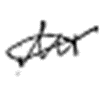 Е.С. Мельников     Заведующий кафедрой:Заведующий кафедрой:О.В. Мурзина            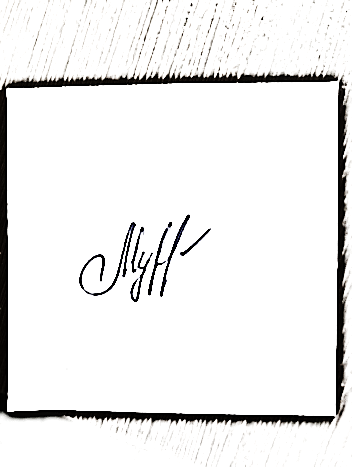 Код и наименование компетенцииКод и наименование индикаторадостижения компетенцииПланируемые результаты обучения по дисциплине УК-5 Способен воспринимать межкультурное разнообразие общества в социально-историческом, этическом и философском контекстахИД-УК-5.1 Анализ современного состояния общества в социально-историческом, этическом и философском контекстах;Применяет логико-методологический инструментарий для критической оценки современных подходов для выполнения задач в предметной областиАнализирует важнейшиеидеологические и ценностные системы, сформировавшиеся в ходе исторического развития– Использует принципыкритического анализа и синтеза информации для решения проблемных ситуаций.УК-5 Способен воспринимать межкультурное разнообразие общества в социально-историческом, этическом и философском контекстах ИД-УК-5.2 Использование знаний о социокультурных традициях различных социальных групп, этносов и конфессий, включая мировые религии, философские и этические учения, историческое наследие при социальном и профессиональном общенииПрименяет логико-методологический инструментарий для критической оценки современных подходов для выполнения задач в предметной областиАнализирует важнейшиеидеологические и ценностные системы, сформировавшиеся в ходе исторического развития– Использует принципыкритического анализа и синтеза информации для решения проблемных ситуаций.УК-5 Способен воспринимать межкультурное разнообразие общества в социально-историческом, этическом и философском контекстахИД-УК-5.3Применение способов преодоления коммуникативных барьеров при межкультурном взаимодействии в целях выполнения профессиональных задачПрименяет логико-методологический инструментарий для критической оценки современных подходов для выполнения задач в предметной областиАнализирует важнейшиеидеологические и ценностные системы, сформировавшиеся в ходе исторического развития– Использует принципыкритического анализа и синтеза информации для решения проблемных ситуаций.УК-5 Способен воспринимать межкультурное разнообразие общества в социально-историческом, этическом и философском контекстахИД-УК-5.4 Применение принципов недискриминационного взаимодействия при личном и массовом общении в целях выполнения профессиональных задач и усиления социальной интеграции– Создаёт культурные медиапродукты и/или медиатексты, основывающиеся на многообразии достижений отечественной и мировой культуры;– Показывает обширные знания в области процессов мировой и отечественной культурыОПК-3 Способен учитывать в профессиональной деятельности тенденции развития медиакоммуникационных систем региона, страны и мира, исходя из политических и экономических механизмов их функционирования, правовых и этических норм регулированияИД-ОПК-3.1 Демонстрация кругозора в сфере отечественного и мирового культурного процесса– Создаёт культурные медиапродукты и/или медиатексты, основывающиеся на многообразии достижений отечественной и мировой культуры;– Показывает обширные знания в области процессов мировой и отечественной культурыОПК-3 Способен учитывать в профессиональной деятельности тенденции развития медиакоммуникационных систем региона, страны и мира, исходя из политических и экономических механизмов их функционирования, правовых и этических норм регулированияИД-ОПК-3.2 Применение средств художественной выразительности в создаваемых журналистских текстах и (или) продуктах– Создаёт культурные медиапродукты и/или медиатексты, основывающиеся на многообразии достижений отечественной и мировой культуры;– Показывает обширные знания в области процессов мировой и отечественной культурыОчная форма обучения4з.е.144час.Очно-заочная форма обучения4з.е.144час.Структура и объем дисциплиныСтруктура и объем дисциплиныСтруктура и объем дисциплиныСтруктура и объем дисциплиныСтруктура и объем дисциплиныСтруктура и объем дисциплиныСтруктура и объем дисциплиныСтруктура и объем дисциплиныСтруктура и объем дисциплиныСтруктура и объем дисциплиныОбъем дисциплины по семестрамформа промежуточной аттестациивсего, часКонтактная аудиторная работа, часКонтактная аудиторная работа, часКонтактная аудиторная работа, часКонтактная аудиторная работа, часСамостоятельная работа обучающегося, часСамостоятельная работа обучающегося, часСамостоятельная работа обучающегося, часОбъем дисциплины по семестрамформа промежуточной аттестациивсего, часлекции, часпрактические занятия, часлабораторные занятия, часпрактическая подготовка, часкурсовая работа/курсовой проектсамостоятельная работа обучающегося, часпромежуточная аттестация, час3 семестр (очной формы обучения)Экзамен1441734573 семестр (очно-заочной формы обучения)Экзамен144341748 Планируемые (контролируемые) результаты освоения: код(ы) формируемой(ых) компетенции(й) и индикаторов достижения компетенцийНаименование разделов, тем;форма(ы) промежуточной аттестацииВиды учебной работыВиды учебной работыВиды учебной работыВиды учебной работыСамостоятельная работа, часВиды и формы контрольных мероприятий, обеспечивающие по совокупности текущий контроль успеваемости;формы промежуточного контроля успеваемости Планируемые (контролируемые) результаты освоения: код(ы) формируемой(ых) компетенции(й) и индикаторов достижения компетенцийНаименование разделов, тем;форма(ы) промежуточной аттестацииКонтактная работаКонтактная работаКонтактная работаКонтактная работаСамостоятельная работа, часВиды и формы контрольных мероприятий, обеспечивающие по совокупности текущий контроль успеваемости;формы промежуточного контроля успеваемости Планируемые (контролируемые) результаты освоения: код(ы) формируемой(ых) компетенции(й) и индикаторов достижения компетенцийНаименование разделов, тем;форма(ы) промежуточной аттестацииЛекции, часПрактические занятия, часЛабораторные работы/ индивидуальные занятия, часПрактическая подготовка, часСамостоятельная работа, часВиды и формы контрольных мероприятий, обеспечивающие по совокупности текущий контроль успеваемости;формы промежуточного контроля успеваемостиУК-5ИД-УК-5.1, ИД-УК-5.2, ИД-УК-5.3, ИД-УК-5.4ОПК-3ИД-ОПК-3.1, ИД-ОПК-3.2Третий семестрТретий семестрТретий семестрТретий семестрТретий семестрТретий семестрТретий семестрУК-5ИД-УК-5.1, ИД-УК-5.2, ИД-УК-5.3, ИД-УК-5.4ОПК-3ИД-ОПК-3.1, ИД-ОПК-3.2Древнерусская литература и Смутное время225Контроль посещаемости.УК-5ИД-УК-5.1, ИД-УК-5.2, ИД-УК-5.3, ИД-УК-5.4ОПК-3ИД-ОПК-3.1, ИД-ОПК-3.2Классицизм: Сумароков, Тредиаковский и Кантемир225Контроль посещаемости.УК-5ИД-УК-5.1, ИД-УК-5.2, ИД-УК-5.3, ИД-УК-5.4ОПК-3ИД-ОПК-3.1, ИД-ОПК-3.2Классицизм: Радищев, Жуковский, Державин225Контроль посещаемости.УК-5ИД-УК-5.1, ИД-УК-5.2, ИД-УК-5.3, ИД-УК-5.4ОПК-3ИД-ОПК-3.1, ИД-ОПК-3.2Гоголь и Тургенев325Контроль посещаемости.УК-5ИД-УК-5.1, ИД-УК-5.2, ИД-УК-5.3, ИД-УК-5.4ОПК-3ИД-ОПК-3.1, ИД-ОПК-3.2Достоевский и Толстой334Контроль посещаемости.УК-5ИД-УК-5.1, ИД-УК-5.2, ИД-УК-5.3, ИД-УК-5.4ОПК-3ИД-ОПК-3.1, ИД-ОПК-3.2Двадцатый век и современность224Контроль посещаемости.УК-5ИД-УК-5.1, ИД-УК-5.2, ИД-УК-5.3, ИД-УК-5.4ОПК-3ИД-ОПК-3.1, ИД-ОПК-3.2Древнерусская литература и Смутное время224Устный опросУК-5ИД-УК-5.1, ИД-УК-5.2, ИД-УК-5.3, ИД-УК-5.4ОПК-3ИД-ОПК-3.1, ИД-ОПК-3.2Классицизм: Сумароков, Тредиаковский и Кантемир225Устный опросУК-5ИД-УК-5.1, ИД-УК-5.2, ИД-УК-5.3, ИД-УК-5.4ОПК-3ИД-ОПК-3.1, ИД-ОПК-3.2Классицизм: Радищев, Жуковский, Державин225Устная дискуссияУК-5ИД-УК-5.1, ИД-УК-5.2, ИД-УК-5.3, ИД-УК-5.4ОПК-3ИД-ОПК-3.1, ИД-ОПК-3.2Гоголь и Тургенев225Устный опросУК-5ИД-УК-5.1, ИД-УК-5.2, ИД-УК-5.3, ИД-УК-5.4ОПК-3ИД-ОПК-3.1, ИД-ОПК-3.2Достоевский и Толстой225 Устная дискуссияУК-5ИД-УК-5.1, ИД-УК-5.2, ИД-УК-5.3, ИД-УК-5.4ОПК-3ИД-ОПК-3.1, ИД-ОПК-3.2Двадцатый век и современность225Устный опросУК-5ИД-УК-5.1, ИД-УК-5.2, ИД-УК-5.3, ИД-УК-5.4ОПК-3ИД-ОПК-3.1, ИД-ОПК-3.2ЭкзаменхххххЭкзаменИТОГО за третий семестр262557Экзамен№ папНаименование раздела и темы дисциплиныСодержание раздела (темы)Раздел 1Древнерусская литература Зарождение русской национальной литературы, византийские влияния и все основные жанры древнерусской словесностиРаздел 2Смутное времяИзменение жанров, исторические обстоятельства, влияющие на культурные сдвиги, зарождение театра и пародийного стиляРаздел 3Классицизм: Сумароков, Тредиаковский и КантемирОсобенности русского классицизмаРаздел 4Классицизм: Радищев, Жуковский, ДержавинПродолжение разговора о классицизме на материале более актуальных исторических авторовРаздел 5ГогольСочетание романтизма и реализма, пушкинское влияние на Гоголя и гоголевское – на ДостоевскогоРаздел 6ТургеневОткрытие людей нового типа, готические произведения, политические воззренияРаздел 7ДостоевскийНенаписанный роман «Житие великого грешника» и выросшее из него пятикнижие; особенности творчества до и после каторги; «Дневник писателя»Раздел 8ТолстойЮношеский разгул, моменты изломов и переоценки жизни, толстовство, история написания величайших произведений, малоизвестные рассказыРаздел 9Бабель, Горький, ЧеховСтиль и своеобразие Исаака Бабеля, народные мотивы в творчестве Максима Горького, эстетизация «скучных историй» у Антона ЧеховаРаздел 10Андреев и АрцыбашевМрачные темы, вопросы о смерти и бессмысленности бытия, позитивная и отрицательная критика обоих авторовРаздел 11Двадцатый векОбщие моменты, связанные со всем развитием отечественной литературы, включая нерусских советских авторов (Айтматова, Лациса, Айни)Раздел 12СовременностьНовые обсуждаемые авторы, от Марины Степновой и Алексея Иванова до Людмилы Улицкой и Виктора ПелевинаиспользованиеЭО и ДОТиспользование ЭО и ДОТобъем, часвключение в учебный процесссмешанное обучениелекции18в соответствии с расписанием учебных занятий смешанное обучениепрактические занятия18в соответствии с расписанием учебных занятий Уровни сформированности компетенции(-й)Итоговое количество балловв 100-балльной системепо результатам текущей и промежуточной аттестацииОценка в пятибалльной системепо результатам текущей и промежуточной аттестацииПоказатели уровня сформированности Показатели уровня сформированности Показатели уровня сформированности Уровни сформированности компетенции(-й)Итоговое количество балловв 100-балльной системепо результатам текущей и промежуточной аттестацииОценка в пятибалльной системепо результатам текущей и промежуточной аттестацииуниверсальной(-ых) компетенции(-й)общепрофессиональной(-ых) компетенцийпрофессиональной(-ых)компетенции(-й)Уровни сформированности компетенции(-й)Итоговое количество балловв 100-балльной системепо результатам текущей и промежуточной аттестацииОценка в пятибалльной системепо результатам текущей и промежуточной аттестацииУК-5ОПК-3высокийзачтеноОбучающийся:исчерпывающе и логически стройно излагает учебный материал, умеет связывать теорию с практикой, правильно обосновывает принятые решения;принимает активное участие, высказывая и аргументируя общепринятое мнение по обсуждаемому вопросу;знает и соблюдает правила ведения диалога, выстраивает аргументы последовательно и логично, критикует мнение, а не лицо, его излагающее;демонстрирует знания теоретических основ и базовых понятий всех разделов, терминологию; знает, как грамотно изложить свои знания в рамках темы; демонстрирует умение: иллюстрировать теоретические положения примерами из жизни.– исчерпывающе и логическистройно излагает учебныйматериал, умеет связыватьтеорию с практикой,справляется с решением задачпрофессиональнойнаправленности высокого уровнясложности, правильнообосновывает принятыерешения;– показывает творческиеспособности в понимании,изложении и практическомиспользовании полученных знаний;повышенныйзачтеноОбучающийся:достаточно подробно, грамотно и по существу излагает изученный материал, приводит и раскрывает в тезисной форме основные понятия;допускает единичные негрубые ошибки;достаточно хорошо ориентируется в учебной и профессиональной литературе;ответ отражает знание теоретического и практического материала, не допуская существенных неточностей.– свободно ориентируется вучебной и профессиональнойлитературе;– дает развернутые,исчерпывающие,профессионально грамотныеответы на вопросы, в томчисле, дополнительные;– допускает единичныенегрубые ошибкибазовыйзачтеноОбучающийся:демонстрирует теоретические знания основного учебного материала дисциплины в объеме, необходимом для дальнейшего освоения ОПОП;с неточностями излагает принятую терминологию;демонстрирует фрагментарные знания основной учебной литературы по дисциплине;ответ отражает знания на базовом уровне теоретического и практического материала в объеме, необходимом для дальнейшей учебы и предстоящей работы по профилю обучения.– достаточно подробно,грамотно и по существуизлагает изученный материал,приводит и раскрывает втезисной форме основныепонятия;– демонстрируеттеоретические знания основногоучебного материала дисциплиныв объеме, необходимом длядальнейшего освоения ОПОП;– достаточно хорошоориентируется в учебной ипрофессиональной литературе;низкийне зачтеноОбучающийся:демонстрирует фрагментарные знания теоретического и практического материал, допускает грубые ошибки при его изложении на занятиях и в ходе промежуточной аттестации;испытывает серьёзные затруднения в применении теоретических положений при решении практических задач профессиональной направленности стандартного уровня сложности, не владеет необходимыми для этого навыками и приёмами;не способен проанализировать причинно-следственные связи и закономерности;выполняет задания шаблона, без проявления творческой инициативыответ отражает отсутствие знаний на базовом уровне теоретического и практического материала в объеме, необходимом для дальнейшей учебы.Обучающийся:демонстрирует фрагментарные знания теоретического и практического материал, допускает грубые ошибки при его изложении на занятиях и в ходе промежуточной аттестации;испытывает серьёзные затруднения в применении теоретических положений при решении практических задач профессиональной направленности стандартного уровня сложности, не владеет необходимыми для этого навыками и приёмами;не способен проанализировать причинно-следственные связи и закономерности;выполняет задания шаблона, без проявления творческой инициативыответ отражает отсутствие знаний на базовом уровне теоретического и практического материала в объеме, необходимом для дальнейшей учебы.Обучающийся:демонстрирует фрагментарные знания теоретического и практического материал, допускает грубые ошибки при его изложении на занятиях и в ходе промежуточной аттестации;испытывает серьёзные затруднения в применении теоретических положений при решении практических задач профессиональной направленности стандартного уровня сложности, не владеет необходимыми для этого навыками и приёмами;не способен проанализировать причинно-следственные связи и закономерности;выполняет задания шаблона, без проявления творческой инициативыответ отражает отсутствие знаний на базовом уровне теоретического и практического материала в объеме, необходимом для дальнейшей учебы.№ ппФормы текущего контроляПримеры типовых заданийУстный опросПримерные темы для устного опроса:Литературное произведение как художественное целое.Древнерусская литератураКлассическая русская литература – от Кантемира и Пушкина до Лермонтова и Толстого.Литература девяностых и нулевых.Возвращение к устоямОтражение советской действительности в современной литературеСовременные антиутопии.Современная фантастика.Классические природные мотивы в современной литературе.Устная дискуссия Дискуссионное обсуждение материалов лекцийНаименование оценочного средства (контрольно-оценочного мероприятия)Критерии оцениванияШкалы оцениванияШкалы оцениванияНаименование оценочного средства (контрольно-оценочного мероприятия)Критерии оценивания100-балльная системаПятибалльная системаДомашние задания в виде сообщения и докладаОбучающийся в процессе доклада или сообщения демонстрирует глубокие знания поставленной в ней проблемы, раскрыл ее сущность, материал был выстроен логически последовательно, содержательно. При изложении материала студент продемонстрировал грамотное владение терминологией, ответы на все вопросы были четкими, правильными, лаконичными и конкретными. Презентация корректно отражала текстовый материал, была содержательной, лаконичной и аккуратно оформленной.5Домашние задания в виде сообщения и докладаОбучающийся в процессе доклада или сообщения демонстрирует знания поставленной проблемы. При изложении материала не всегда корректно употребляет терминологию; отвечая на все вопросы, не всегда четко формулирует свою мысль. Презентация не всегда корректно отражала текстовый материал, была содержательной, но пространной.4Домашние задания в виде сообщения и докладаОбучающийся слабо ориентируется в материале, в рассуждениях не демонстрирует логику ответа, плохо владеет профессиональной терминологией, не раскрывает суть проблем. Презентация некорректно отражала текстовый материал, была не содержательной, плохо оформленной.3Домашние задания в виде сообщения и докладаОбучающийся не выполнил задания2Устный опрос и Устные дискуссииОбучающийся активно участвует в дискуссии или опросе по заданной теме. В ходе комментариев и ответов на вопросы опирается на знания лекционного материала и знания из дополнительных источников. Использует грамотно профессиональную лексику и терминологию. Убедительно отстаивает свою точку зрения. Проявляет мотивацию и заинтересованность к работе. 5Устный опрос и Устные дискуссииОбучающийся участвует в дискуссии или опросе по заданной теме, но в ходе комментариев и ответов на вопросы опирается в большей степени на остаточные знания и собственную интуицию. Использует профессиональную лексику и терминологию, но допускает неточности в формулировках.  4Устный опрос и Устные дискуссииОбучающийся слабо ориентируется в материале, в рассуждениях не демонстрирует логику ответа, плохо владеет профессиональной терминологией, не раскрывает   суть в ответах и комментариях.3Устный опрос и Устные дискуссииОбучающийся не участвует в дискуссии или опросе и уклоняется от ответов на вопросы.2Форма промежуточной аттестацииТиповые контрольные задания и иные материалыдля проведения промежуточной аттестации:Экзаменв устной форме Примеры вопросов на экзамене:Военная прозаРоман Е. Замятина «Мы» как антиутопия. Революционная культура в изображении М. Булгакова.А. Платонов как революционный писатель и критик революции. Роман Б. Пастернака «Доктор Живаго». М. Шолохов как создатель эпоса революционной эпохи («Тихий Дон»). Революционная Россия в изображении А. Блока. Поэзия А. Ахматовой. Человек и мир в поэзии М. Цветаевой. Деревня, город, революция, миф в поэзии С. Есенина. В. Маяковский: обновление мира и обновление искусства. Мир, культура, слово в поэзии О. Мандельштама. Поэзия Б. Пастернака.Форма промежуточной аттестацииКритерии оцениванияШкалы оцениванияШкалы оцениванияНаименование оценочного средстваКритерии оценивания100-балльная системаЗачтено/не зачтеноЭкзаменБилет содержит два вопроса по пройденному материалу. Полный ответ на оба вопроса засчитывается в пять баллов (условно при 85% точности ответа). Полный ответ на один вопрос и частичный ответ на другой оцениваются в четыре балла (условно от 70 до 84% целостности ответа). Частичный ответ на оба вопроса оцениваются на 3 балла (от 50 до 69%). Принципиальная неготовность ответить на любой из вопросов или грубые ошибки при ответе (условно менее 50% точности ответа) оцениваются в два балла.85+5 балловЭкзаменБилет содержит два вопроса по пройденному материалу. Полный ответ на оба вопроса засчитывается в пять баллов (условно при 85% точности ответа). Полный ответ на один вопрос и частичный ответ на другой оцениваются в четыре балла (условно от 70 до 84% целостности ответа). Частичный ответ на оба вопроса оцениваются на 3 балла (от 50 до 69%). Принципиальная неготовность ответить на любой из вопросов или грубые ошибки при ответе (условно менее 50% точности ответа) оцениваются в два балла.70-844 баллаЭкзаменБилет содержит два вопроса по пройденному материалу. Полный ответ на оба вопроса засчитывается в пять баллов (условно при 85% точности ответа). Полный ответ на один вопрос и частичный ответ на другой оцениваются в четыре балла (условно от 70 до 84% целостности ответа). Частичный ответ на оба вопроса оцениваются на 3 балла (от 50 до 69%). Принципиальная неготовность ответить на любой из вопросов или грубые ошибки при ответе (условно менее 50% точности ответа) оцениваются в два балла.50-693 баллаЭкзаменБилет содержит два вопроса по пройденному материалу. Полный ответ на оба вопроса засчитывается в пять баллов (условно при 85% точности ответа). Полный ответ на один вопрос и частичный ответ на другой оцениваются в четыре балла (условно от 70 до 84% целостности ответа). Частичный ответ на оба вопроса оцениваются на 3 балла (от 50 до 69%). Принципиальная неготовность ответить на любой из вопросов или грубые ошибки при ответе (условно менее 50% точности ответа) оцениваются в два балла.50-2 баллаФорма контроля100-балльная система Пятибалльная системаУстный опрос2 – 5Участие в устных дискуссиях2 – 5 Промежуточная аттестация (экзамен)зачтено/ не зачтеноИтого за третий семестр: экзаменНаименование учебных аудиторий, лабораторий, мастерских, библиотек, спортзалов, помещений для хранения и профилактического обслуживания учебного оборудования и т.п.Оснащенность учебных аудиторий, лабораторий, мастерских, библиотек, спортивных залов, помещений для хранения и профилактического обслуживания учебного оборудования и т.п.115035, г. Москва, ул. Садовническая, дом 35, строение 2, ауд.22115035, г. Москва, ул. Садовническая, дом 35, строение 2, ауд.22аудитории для проведения занятий лекционного типакомплект учебной мебели, технические средства обучения, служащие для представления учебной информации большой аудитории: ноутбук;проектор,экранаудитории для проведения занятий семинарского типа, групповых и индивидуальных консультаций, текущего контроля и промежуточной аттестации, по практической подготовке, групповых и индивидуальных консультацийкомплект учебной мебели, технические средства обучения, служащие для представления учебной информации большой аудитории: ноутбук;проектор,экранПомещения для самостоятельной работы обучающихсяОснащенность помещений для самостоятельной работы обучающихсячитальный зал библиотекикомпьютерная техника;
подключение к сети «Интернет»Необходимое оборудованиеПараметрыТехнические требованияПерсональный компьютер/ ноутбук/планшет,камера,микрофон, динамики, доступ в сеть ИнтернетВеб-браузерВерсия программного обеспечения не ниже: Chrome 72, Opera 59, Firefox 66, Edge 79, Яндекс. Браузер 19.3Персональный компьютер/ ноутбук/планшет,камера,микрофон, динамики, доступ в сеть ИнтернетОперационная системаВерсия программного обеспечения не ниже: Windows 7, macOS 10.12 «Sierra», LinuxПерсональный компьютер/ ноутбук/планшет,камера,микрофон, динамики, доступ в сеть ИнтернетВеб-камера640х480, 15 кадров/сПерсональный компьютер/ ноутбук/планшет,камера,микрофон, динамики, доступ в сеть ИнтернетМикрофонлюбойПерсональный компьютер/ ноутбук/планшет,камера,микрофон, динамики, доступ в сеть ИнтернетДинамики (колонки или наушники)любыеПерсональный компьютер/ ноутбук/планшет,камера,микрофон, динамики, доступ в сеть ИнтернетСеть (интернет)Постоянная скорость не менее 192 кБит/с№ п/пАвтор(ы)Наименование изданияВид издания (учебник, УП, МП и др.)ИздательствоГодизданияАдрес сайта ЭБСили электронного ресурса (заполняется для изданий в электронном виде)Количество экземпляров в библиотеке Университета10.1 Основная литература, в том числе электронные издания10.1 Основная литература, в том числе электронные издания10.1 Основная литература, в том числе электронные издания10.1 Основная литература, в том числе электронные издания10.1 Основная литература, в том числе электронные издания10.1 Основная литература, в том числе электронные издания10.1 Основная литература, в том числе электронные издания10.1 Основная литература, в том числе электронные издания1Михайлова, О. А.Лингвокультурологические аспекты толерантностиУчебное пособиеМ.: Издательство Юрайт2018https://urait.ru/book/lingvokulturologicheskie-aspekty-tolerantnosti-4250032Кабакчи, В. В.Введение в интерлингвокультурологиюУчебное пособиеМ.: Издательство Юрайт2018https://urait.ru/book/vvedenie-v-interlingvokulturologiyu-4238663Черкашина Т.Т. и др.Язык деловых межкультурных коммуникаций  УчебникМ.: ИНФРА-М2017http://znanium.com/catalog/product/55478810.2 Дополнительная литература, в том числе электронные издания 10.2 Дополнительная литература, в том числе электронные издания 10.2 Дополнительная литература, в том числе электронные издания 10.2 Дополнительная литература, в том числе электронные издания 10.2 Дополнительная литература, в том числе электронные издания 10.2 Дополнительная литература, в том числе электронные издания 10.2 Дополнительная литература, в том числе электронные издания 10.2 Дополнительная литература, в том числе электронные издания 1Тер-Минасова С.Язык и межкультурная коммуникацияУчебникБиблиотека Гумер2000https://www.gumer.info/bibliotek_Buks/Linguist/Ter/_Index.php2Тер-Минасова С.Г.Язык, культура и межкультурная коммуникацияВидеокурсМГУ им. М.В. Ломоносова2017https://openedu.ru/course/msu/LANG/10.3 Методические материалы (указания, рекомендации по освоению дисциплины (модуля) авторов РГУ им. А. Н. Косыгина)10.3 Методические материалы (указания, рекомендации по освоению дисциплины (модуля) авторов РГУ им. А. Н. Косыгина)10.3 Методические материалы (указания, рекомендации по освоению дисциплины (модуля) авторов РГУ им. А. Н. Косыгина)10.3 Методические материалы (указания, рекомендации по освоению дисциплины (модуля) авторов РГУ им. А. Н. Косыгина)10.3 Методические материалы (указания, рекомендации по освоению дисциплины (модуля) авторов РГУ им. А. Н. Косыгина)10.3 Методические материалы (указания, рекомендации по освоению дисциплины (модуля) авторов РГУ им. А. Н. Косыгина)10.3 Методические материалы (указания, рекомендации по освоению дисциплины (модуля) авторов РГУ им. А. Н. Косыгина)10.3 Методические материалы (указания, рекомендации по освоению дисциплины (модуля) авторов РГУ им. А. Н. Косыгина)1№ ппЭлектронные учебные издания, электронные образовательные ресурсыЭБС «Лань» http://www.e.lanbook.com/«Znanium.com» научно-издательского центра «Инфра-М»http://znanium.com/ Электронные издания «РГУ им. А.Н. Косыгина» на платформе ЭБС «Znanium.com» http://znanium.com/ЭБС «ИВИС» http://dlib.eastview.com/Профессиональные базы данных, информационные справочные системыScopus https://www.scopus.com (международная универсальная реферативная база данных, индексирующая более 21 тыс. наименований научно-технических, гуманитарных и медицинских журналов, материалов конференций примерно 5000 международных издательств);Scopus http://www. Scopus.com/Научная электронная библиотека еLIBRARY.RU https://elibrary.ru (крупнейший российский информационный портал в области науки, технологии, медицины и образования);№п/пПрограммное обеспечениеРеквизиты подтверждающего документа/ Свободно распространяемоеWindows 10 Pro, MS Office 2019 контракт № 18-ЭА-44-19 от 20.05.2019№ ппгод обновления РПДхарактер изменений/обновлений с указанием разделаномер протокола и дата заседания кафедры